NASSAU COUNTY LEGISLATURE15th TERM MEETING AGENDA ECONOMIC AND COMMUNITY
DEVELOPMENT, LABOR AND TRANSPORTATION COMMITTEEFEBRUARY 5, 2024 1:00 PM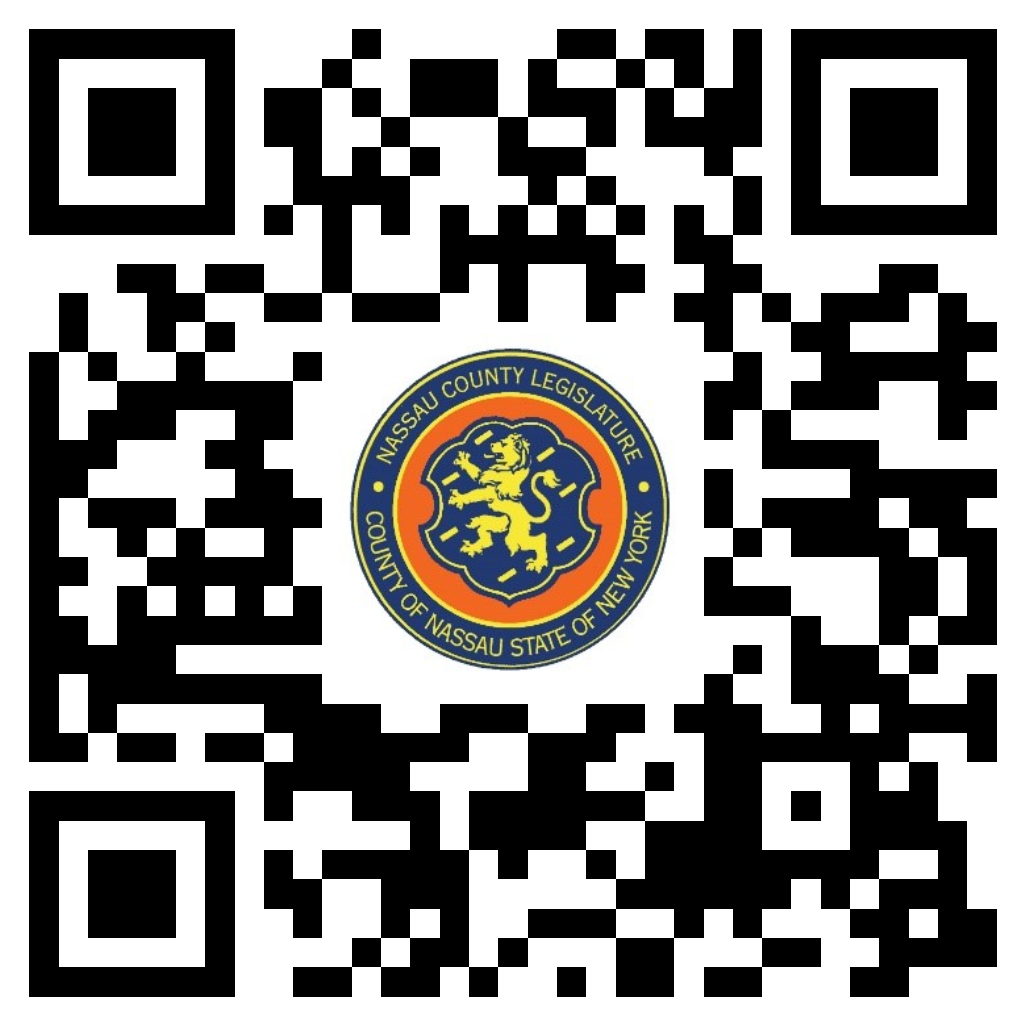 James Kennedy - ChairmanThomas McKevitt - Vice ChairmanC. William Gaylor IIISamantha GoetzSiela A. Bynoe, RankingDebra MuléArnold W. DruckerMichael C. Pulitzer, Clerk of the LegislatureScan the QR code to submit written public comment, which will be incorporated into the record of this meeting.THERE ARE NO ITEMS ON THIS COMMITTEE AT THIS TIME